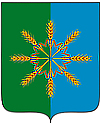 Администрация  Новозыбковского  района                                          ПОСТАНОВЛЕНИЕ от   18    декабря  .                                                                                    №   497                                                                                                   г. НовозыбковВ соответствии с Законом Брянской области от 09 ноября 2015 года № 111-З "О стратегическом планировании в Брянской области»ПОСТАНОВЛЯЮ:1. Утвердить  прилагаемый Порядок разработки, корректировки, осуществления мониторинга и контроля реализации стратегии социально-экономического развития Новозыбковского района.      2. Опубликовать  данное постановление на сайте администрации Новозыбковского района       в сети «Интернет».3. Контроль за исполнением настоящего постановления возложить на заместителя главы администрации  района, начальника финансового отдела  Д.Н.Крисанову.Глава администрации района                                                                     В.А.ШинкоренкоЗ.А.Лузик3 08 63                                                                                                     Приложение к постановлению  администрации Новозыбковского района                                                                                      от 18 декабря  2015г. № 497    ПОРЯДОКразработки, корректировки, осуществления мониторинга и контроля реализации стратегии социально-экономического развития Новозыбковского района        1. Настоящий Порядок определяет разработку, корректировку, осуществление мониторинга и контроля реализации стратегии социально-экономического развития Новозыбковского района  (далее - стратегия).       2. Стратегия является документом стратегического планирования, содержащим систему долгосрочных приоритетов, целей и задач муниципального управления, направленных на обеспечение устойчивого и сбалансированного социально-экономического развития Новозыбковского района.       3. Стратегия разрабатывается в целях формирования муниципальной политики в сфере социально-экономического развития Новозыбковского района   на долгосрочный период и выработки механизмов её реализации.       4. Стратегия разрабатывается на основе законов Брянской области, нормативных правовых актов Губернатора Брянской области и Правительства Брянской области, исполнительных органов государственной власти Брянской области, нормативно-правовых актов органов местного самоуправления Новозыбковского района  с учетом других документов стратегического планирования Брянской области и Новозыбковского района.        5. Стратегия содержит:1) оценку достигнутых целей социально-экономического развития Новозыбковского района ;2) приоритеты, цели, задачи и направления социально-экономической политики Новозыбковского района;3) показатели достижения целей социально-экономического развития Новозыбковского района , сроки и этапы реализации стратегии;4) ожидаемые результаты реализации стратегии;5) оценку финансовых ресурсов, необходимых для реализации стратегии;6) информацию о муниципальных программах Новозыбковского района, утверждаемых в целях реализации стратегии.        6. Стратегия разрабатывается на период, не превышающий периода, на который разрабатывается прогноз социально-экономического развития Новозыбковского района   на долгосрочный период, в целях определения приоритетов, целей и задач социально-экономического развития Новозыбковского района, согласованных с приоритетами и целями социально-экономического развития Российской Федерации и Брянской области.        7. Стратегия является основой для разработки муниципальных программ Новозыбковского района   и плана мероприятий по реализации стратегии социально-экономического развития  Новозыбковского района .        8. Координатором работ по разработке (корректировке) стратегии является отдел экономики администрации  Новозыбковского района.К разработке (корректировке) стратегии могут привлекаться научные и исследовательские организации, общественные объединения и иные организации.9. Решение о разработке (корректировке) стратегии принимается главой администрации Новозыбковского района.         10. После принятия решения о разработке (корректировке) стратегии отдел экономики администрации Новозыбковского района  запрашивает у органов местного самоуправления Новозыбковского района, иных организаций (участников разработки стратегии), материалы, необходимые для разработки (корректировки) стратегии.        11. Участники разработки стратегии в течение 2 месяцев со дня направления запроса, указанного в пункте 10 настоящих Правил, представляют в отдел экономики  администрации Новозыбковского района   сведения.        12. Проект стратегии разрабатывается на основе сведений, представляемых участниками разработки стратегии, в срок, не превышающий 10 месяцев со дня начала разработки стратегии.          13. Для организации работ по разработке (корректировке) стратегии создается рабочая группа.          14. Проект стратегии подлежит опубликованию на официальном сайте администрации  Новозыбковского района  в информационно-телекоммуникационной сети "Интернет", а также рассмотрению на публичных (общественных) слушаниях.          15. Стратегия утверждается постановлением главы администрации Новозыбковского района.           16. Одновременно со стратегией подлежит разработке план мероприятий по реализации стратегии социально-экономического развития Новозыбковского района.           17. План мероприятий по реализации стратегии социально-экономического развития Новозыбковского района   разрабатывается на основе положений стратегии на период реализации стратегии с учетом основных направлений деятельности Правительства Российской Федерации и Правительства Брянской области.            18. План мероприятий по реализации стратегии социально-экономического развития Новозыбковского района  содержит:1) этапы реализации стратегии, выделенные с учетом установленной периодичности бюджетного планирования: три года (для первого этапа реализации стратегии и текущего периода бюджетного планирования) и три - шесть лет (для последующих этапов и периодов);2) цели и задачи социально-экономического развития Новозыбковского района , приоритетные для каждого этапа реализации стратегии;3) показатели реализации стратегии и их значения, установленные для каждого этапа реализации стратегии;4) комплексы мероприятий и перечень муниципальных  программ Новозыбковского района, обеспечивающие достижение на каждом этапе реализации стратегии долгосрочных целей социально-экономического развития Новозыбковского района, указанных в стратегии;5) иные положения.        19. План мероприятий по реализации стратегии социально-экономического развития Новозыбковского района   утверждается постановлением главы администрации Новозыбковского района.        20. Корректировка плана мероприятий по реализации стратегии социально-экономического развития Новозыбковского района   проводится в связи с изменением социально-экономической ситуации.        21. Мониторинг и контроль реализации стратегии осуществляется отделом экономики администрации Новозыбковского района  на основе данных официального статистического наблюдения, а также иной информации, представляемой органами местного самоуправления Новозыбковского района   в соответствии с их сферой ведения.        22. Органы местного самоуправления Новозыбковского района   направляют не позднее 1 марта, следующего за отчетным годом, в отдел экономики администрации Новозыбковского района   сведения о реализации стратегии по форме, утвержденной отделом экономики администрации Новозыбковского района.       23. Отдел экономики администрации Новозыбковского района   на основании сведений, указанных в пункте 23 настоящего Порядка, в срок до 1 июня года, следующего за отчетным годом, подготавливает информацию о реализации стратегии и представляет главе администрации Новозыбковского района.        24. При необходимости главой администрации Новозыбковского района   по итогам рассмотрения информации, указанной в пункте 24 настоящего Порядка, принимается решение о корректировке стратегии.         25. Стратегия в течение 10 дней со дня ее утверждения размещается на сайте администрации Новозыбковского района   в информационно-телекоммуникационной сети "Интернет" и направляется для включения в федеральный реестр документов стратегического планирования.Об утверждении порядка разработки, корректировки, осуществления мониторинга и контроля реализации стратегии социально-экономического развития Новозыбковского района 